第5章　労働過程と価値増殖第2節　価値増殖過程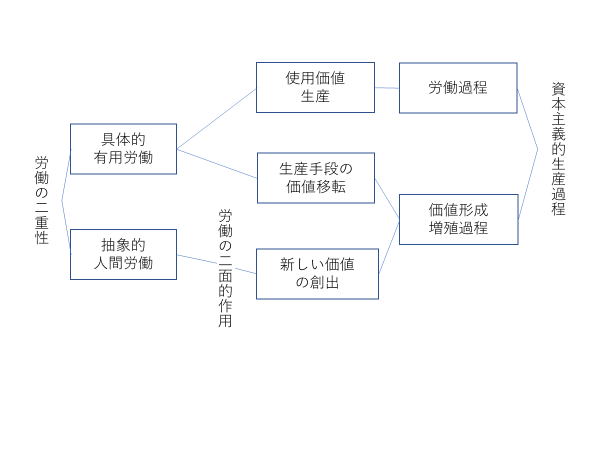 （価値形成過程）p.324　使用価値だけでなく、使用価値だけでなく価値を、しかも価値だけでなく剰余価値をも生産しようとする。資本家は労働力を消費して物をつくらせる。使用価値をつくらせることだが、同時に価値を、すなわち売れる物、そして本当の狙いはもうけをつくり出してもらうと言っている。　　　　　　「綿糸」を例に価値形成をたどる〇糸を紡ぐ。原料は綿花。綿花は10ポンド必要。価格は10シリング〇紡錘。手動の糸繰り。スピドルの値が2シリング。（10ポンドの綿花を織る時の原価償却額）〇原料と労働手段の合計は12シリング。これに労働が加わる。1日6時間が労働力の価値。換算すると3シリング。12シリング＋3シリング＝15シリング（生産手段の価値は生産物へ）p.327　ただ二つの条件だけは満たされなければならない。12シリングにはまだ労働力がはいっていない。一つは、使用価値の生産に役立って行かなければならない。役立つ物をつくらなければならない。二つは、社会的に必要な労働時間だけが費やされたことが重要。他の業者に比べて高い値段意ならないこと。12シリングは労働者の労働力の2日分である。ここでは、使用価値をつくる労働があまり問題ではないと書かれている。労働者の労働は価値をつくると強調されている。10ポンドの綿花を使って、10ポンドの綿糸をつくるのには、6時間労働が必要だ。6時間は3シリングだ。すなわち合計15シリングである。10ポンドの綿糸の価格は15シリング。p.321　わが資本家は愕然とする。綿花10シリング　スピンドル2シリング　労働力3シリング　計15シリングだが、売ってみたら15シリングしか回収できなかった。儲けがない。資本は資本に転化しなかった。（もうけの根拠）p.332　俗流経済学に精通している資本家はおそらくこう言うであろう。p.334　紡績工にたいする監視、監督の労働を行ったではないか？この自分の労働もまた価値を形成するのではないか？俺にも報酬をよこせ－資本家の主張　　　　　資本家の節欲　自分は15シリング投資した。節欲の分の報酬をくれ。「自分の禁欲を考えてもらいたい」　　　　　　監督労働　自分の労働もまた価値を形成するではないか。　　　　　　利潤は資本家の労働時間だ。資本の大きさに比例している－アダムスミス（労働力の価値以上の価値をつくる）労働力という特別な商品の中にある特別な性質。　　　　　　労働力の価値は労働者の生活費。労働力の使用価値は新しい価値をつくり出すこと。　　　　　　労働者にたいして賃金を払ってしまった。それは労働力の価値に見合うだけの賃金を払ったということ。後は、何時間働かせようと資本家の勝手だ、となる。　　　　　　労働過程で述べたが、資本主義のもとで労働者は資本家の管理下に置かれている。始業・終業時間が決まっている。いやだといえず、働かなければならない。　　　　　　新しい価値をつくり出す、労働力商品の独特な使用価値である。1日のあいだにさっきは6時間働かせて3シリング払ったことが前提。今度は12時間働かせても、やはり3シリングはらう。そうすると後の6時間はタダ働きとなる。　　　　　　資本家に言わせると、労働力の価値どおり払っている。6時間という労働力の価値が3シリングだとすれば、3シリングちゃんと払っている。そうしておいて12時間働かせているp.337　労働力の1日のあいだの使用が創造する価値が労働力自身の日価値の2倍の大きさであるという事情は、買い手にとっては特別な幸運ではあるが、決して売り手にたいする不当行為ではないのである3シリングの価値の労働者が、その倍の物をつくり出すということは、不当ではない。等価交換なのだ、とされる。労働者は3シリングの給料をもらって、6シリング分の価値をつくり出す。労働者が6時間ではなく、12時間働くと原料も倍いる。紡錘は倍、減るから綿花20ポンドの価値は20シリング。紡錘が4シリング、労働力の価値が3シリングで計27シリング。綿花20ポンドは30シリングだから3シリングのもうけがでる。p.338　3シリングの剰余価値を生んだ。手品はついに成功した。貨幣は資本に転化した。まとめ－労働者に労働力の価値どおりの賃金を払うけれど、しかし、労働者は彼自身の価値以上の価値をつくり出す。その分、働いている。余計に働く部分は、ただ働きである。これは剰余価値の基本である。自分の賃金分以上の価値をつくり出しているということに一番の秘密がある。（等価交換でも利潤はでる）p.339　価値形成過程と価値増殖過程を比較してみると、価値増殖過程はある一定の点を超えて延長された価値形成過程にほかならない。労働者が価値をつくるその延長線上で、価値を増やしている。労働者は価値をつくるが、それがあるところまでは自分の労働力に見合った価値をつくり出しているが、それを超えていくと、資本家のもうけをつくっていく。日雇いを雇っている農家の人―「自分の給料分しか働かないやつなら雇わないよ」（社会的平均的労働時間）p.345　他方ではどの価値形成においても、より高度な労働は、つねに、社会的平均労働に還元されなければならない。たとえば、1日のより高度な労働はX日の単純労働に還元されなければならない。価値は量的にはかられる。何時間分とか何日分のように。条件は社会的に必要なあるいは社会的標準的な労働時間ではかること。また、労働力というのは社会的に通常の強度で支出されなければならない。原料および労働諸手段が目的に反して消費されてはならない。注　奴隷の場合は労働手段を改良するよりも、奴隷をこき使った方が安上がりという話。労働過程は同時に価値形成過程である。その統一が資本主義的な生産過程、商品生産の資本主義的形態である。労働過程は使用価値をつくり、生産過程は価値形成過程である。宝石をつくるからといってそれが高級な労働であるとは限らない。